Бой восьмерка без глушения – схемаСамым простым и распространенным вариантом гитарного боя восьмерка является вариант без заглушки струн – и только с ровными ритмическими ударами. Выглядит это примерно так:Способ игры состоит из условно нескольких частей, и содержит в себе восемь ударов по струнам – отсюда и название. Всего этих частей три – в первой идет два удара с паузами, во второй – также два удара, только без пауз и в третьей идет 4 быстрых удара.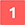 Первая часть – это последовательные два штриха вниз, после исполнения каждого выдерживается пауза. Возьмите в руки медиатор и дважды проведите по струнам вниз, зажав какой-то аккорд. Если вы привыкли играть пальцами – то тогда начинать надо с указательного. Здесь задача просто сделать им 2 движения вниз.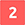 Вторая часть начинается со смены направления ударов. Делаем два ровных движения вверх большим пальцем.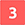 Третья часть данного ритмического рисунка, пожалуй, самая сложная. Делаем два последовательных штриха вверх и вниз, выдерживаем небольшую паузу и делаем еще два движения вниз и вверх. Таким образом, получается следующая структура – вниз-вниз-вверх-вверх-вверх-вниз-вниз-вверх. Именно на этом и строятся все частные варианты восьмерки. Здесь самое главное уловить ритм, делать во время паузы и в нужный момент переставлять аккорды.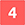 Для вашего собственного удобства, ниже представлена наглядная схема боя восьмерки с табами и аудио примером. Стрелками обозначено направление штриха.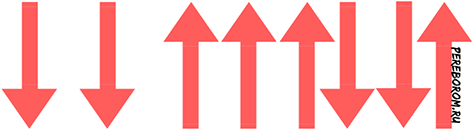 Бой восьмерка с глушениемВ этом разделе можно просто написать, вместо какого удара нужно приглушать струны, однако для расширения музыкального диапазона и лучшего понимания, почему эта система работает именно так, гораздо полезнее будет еще и объяснить, почему именно в этот момент гитару нужно глушить.Итак, у нас есть структура боя 8 на гитаре. В ней мы меняем два удара на глушение 2-ой и 7-ой.Ритмический рисунок получится следующий вниз-глушение-вверх-вверх-вверх-вниз-глушение-вверх. Струны глушатся в моменты акцента – потому что попадают в сильную долю ритм-секции, и должны выделяться.Поэтому чтобы сыграть данный тип гитарного боя с приглушением – нужно:Первый удар исполнить как обычно, на второй сделать акцент с глушениемВо второй части играем два ровных движения вверхТретья часть воспроизводится быстрым исполнением вверх-вниз, далее глушим струны и большим пальцем вверх.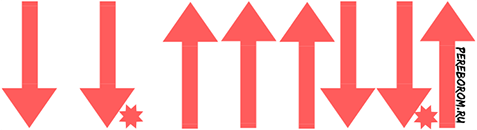 Очень желательно перед тем, как начинать осваивать этот способ игры, потренироваться на более простых способах игры на гитаре – например, освоить бой шестерка. Так вы поймете принцип глушения гитары и перейти на усложненный вариант испанской игры будет проще.